ПРОТОКОЛзаседания Совета по вопросам развития инвестиционной деятельностипри администрации Ханты-Мансийского района от 16 апреля 2021 года                                                       г. Ханты-МансийскРассматриваемые вопросы:Рассмотрение финансовой модели использования площадей, расположенных на территории тепличного комплекса АО «Агрофирма»,                д. Ярки Ханты-Мансийского района____________________________________________________________(Минулин К.Р., Мосунов В.В., Федяев А.П., Березина М.В., Шишонкова Л.В., Силин А.Л., Николаева Ю.В.)Решили:1.Фонду развития Ханты-Мансийского автономного округа – Югры подготовить предложения для потенциального инвестора в форме презентационного материала, содержащего описание тепличного комплекса, модель возможной модернизации, существующие меры поддержки для инвестора, а также при производстве и реализации готовой продукции. Информацию направить в адрес администрации Ханты-Мансийского района и филиал Западно-Сибирский ПАО Банк «ФК Открытие».Срок – 23 апреля 2021 года.Филиалу Западно-Сибирский ПАО Банк «ФК Открытие» (Мосунов В.В.) направить информацию в адрес потенциальных инвесторов. Комитету экономической политики администрации Ханты-Мансийского района (Николаева Ю.В) организовать совещание после определения конкурсного управляющего АО «Агрофирма».Срок – не позднее 25 мая 2021 года.Председательствовал:Минулин Кирилл РавильевичЧлены Совета:Савин Денис Владимирович   Николаева Юлия Владимировна  Шишонкова Любовь Владимировна    Колесникова Ольга МихайловнаПриглашенные:Березина  Мария ВикторовнаМосунов Виталий ВасильевичСилин Алексей ЛеонидовичФадин  Александр МихайловичФедяев Алексей Павловичглава Ханты-Мансийского района, председатель Советазаместитель директора департамента имущественных и земельных отношенийпредседатель комитета экономической политикидиректор муниципального автономного учреждения «Организационно-методический центрначальник отдела эффективности реализации программ, анализа и прогнозирования комитета экономической политики, за секретаряначальник отдела по реализации процедуры банкротства корпорации СТС г. ТюменьУправляющий филиалом Западно-Сибирский ПАО Банк «ФК Открытие»заместитель начальника  Управления  развития агропромышленного комплекса  Департамента промышленности Ханты-Мансийского автономного округа-Югрыначальник отдела  реализации программ Департамента промышленности Ханты-Мансийского автономного округа-Югрызаместитель генерального директора Фонда развития ЮгрыГлава Ханты-Мансийского района,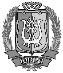 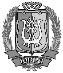 председатель СоветаДОКУМЕНТ ПОДПИСАНЭЛЕКТРОННОЙ ПОДПИСЬЮСертификат  [Номер сертификата 1]Владелец [Владелец сертификата 1]Действителен с [ДатаС 1] по [ДатаПо 1]К.Р.Минулин